M.I.U.R.                                                                                                                                                                                                  C.O.N.I. – C.I.P.Campionati Studenteschi 2016/2017Istituzioni scolastiche secondarie di I grado BADMINTON 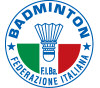 Categoria ALLIEVI/EProgramma tecnico – Campionato a squadreSingolo maschile, Singolo femminile, Doppio misto, Doppio maschile, Doppio femminile.Rappresentativa di IstitutoLa rappresentativa d’ Istituto è composta da 4 alunni (2M + ). A rotazione uno degli atleti svolgerà anche funzioni di arbitro.TorneoFase Provinciale, Regionale e Nazionale: per ciascun incontro sono previste 2 partite di singolo (maschile e femminile) e 3 di doppio (misto, maschile, femminile). Ogni atleta potrà disputare fino ad un massimo di due partite. Gli atleti che disputano i rispettivi singolari, non potranno gareggiare per il doppio misto;In caso di assenza di due o più atleti la squadra perde l’incontro per forfait (0-5).In caso di infortunio di un atleta, la squadra perderà gli incontri nei quali il giocatore era iscritto.PartecipazioneRiguardo alle modalità di partecipazione degli alunni/e in ritardo scolastico o in anticipo, la FIBa si rimette alle indicazioni emanate dal MIUR.La formula di svolgimento è decisa dal Direttore di gara. La partecipazione delle rappresentative scolastiche alle fasi seguenti quella d’Istituto è stabilita dalla competente commissione organizzatrice.Impianti ed attrezzatureIl campo di gara è quello regolamentare (per il singolo 13,40m. x 5,18m.; per il doppio 13,40m. x 6,10m.), vincolante per tutti.La rete è posta a . Il volano ufficiale per le gare è quello in materiale sintetico; previo accordo tra le parti è consentito l’uso del  volano in piuma naturale. Durante l’incontro non è consentito cambiare tipo di volano.Regole di baseVince il set il giocatore, o la coppia, che arriva per primo a 11 punti. In caso di parità (10 - 10), la partita si conclude con due punti di distacco e comunque ai 15 punti. Ogni partita si disputa al meglio dei 2 set su 3.NOTA BENE: il punteggio segue la regola del Rally Point System, ovvero chi serve e vince lo scambio ottiene un punto e serve di nuovo, ma se perde lo scambio il servizio passa all’avversario che conquista a sua volta anche un punto.Punteggi e classificheLe due squadre che si incontrano devono giocare le 5 partite previste (2 singoli e 3 doppi), per cui i risultati possibili in un incontro sono 5-0, 4-1 o 3-2. Ogni singola partita vinta darà diritto ad un punto. Tutti i punti ottenuti da ogni squadra concorrono a formare la classifica finale per ciascun girone.  NOTA BENE: da non confondere i punti che concorrono a formare la classifica finale (1 partita di singolo vinta = 1 punto) dai punti ottenuti nei parziali dei set giocati (ad es. 11 - 8).L’ordine di svolgimento delle partite è il seguente:singolare maschile, II) singolare femminile, III) doppio misto, IV) doppio maschile, V) doppio femminileTabelloni di GaraI tabelloni di gara consigliati prevedono gironi all’italiana di qualificazione e classificazione:Fino a 5 rappresentative: girone unico;Da  8: due gironi di qualificazione ed incontro di classificazione tra le 2 vincenti i gironi;Da  15: tre gironi di qualificazione ed girone di classificazione tra le 3 vincenti i gironi;Da  20: quattro gironi di qualificazione e girone di classificazione tra le 4 vincenti i gironi.Le formule di svolgimento possono essere modificate dal Direttore di Gara in relazione al numero delle squadre partecipanti in base ai campi e al tempo a disposizione.Casi di paritàIn caso di parità fra due o più rappresentative si utilizzeranno i seguenti criteri:scontro diretto; 2) partite vinte; 3) giochi vinti; 4) punti fatti nei set giocati; 5) in caso di ulteriore parità prevarrà la squadra con l’età media inferiore (anni, mesi, giorni).Il conteggio di cui ai punti 2, 3 e 4 si intende come differenza tra partite, giochi o punti vinti e quelli persi.